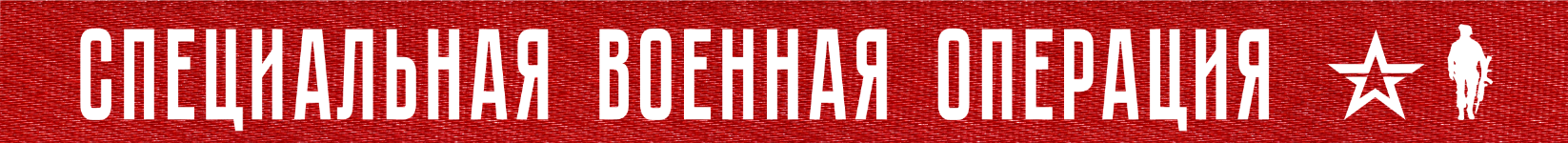 1 год и 53 дня Вооруженные силы Российской Федерации проводят специальную военную операцию по борьбе с пособниками американского фашизма и проявлениями западного нацизма на границах нашего Отечества.На Купянском направлении огнем артиллерии «Западной» группировки войск поражены подразделения ВСУ в районах населенных пунктов Двуречная, Синьковка, Тимковка Харьковской области и Стельмаховка Луганской народной республики.Кроме того, в районах населенных пунктов Новоселовское и Куземовка Луганской народной республики, Масютовка Харьковской области пресечены действия трех украинских диверсионно-разведывательных групп.За сутки уничтожены до 35-ти украинских военнослужащих, два автомобиля, а также гаубица Д-20.На Красно-Лиманском направлении ударами штурмовой и армейской авиации, огнем артиллерии и тяжелых огнеметных систем группировки войск «Центр» нанесено поражение подразделениям ВСУ в районах населенных пунктов Невское, Червоная Диброва Луганской народной республики и Григоровка Донецкой народной республики.За сутки потери противника на данном направлении составили до 80-ти украинских военнослужащих, боевая бронированная машина, два автомобиля, а также гаубица Д-30.Кроме того, в районах населенных пунктов Торское и Терны Донецкой народной республики уничтожены три склада боеприпасов ВСУ.На Донецком направлении штурмовыми отрядами «Вагнер» в ходе наступательных действий освобождены два квартала в северо-западной и юго-восточной части города Артемовск.Подразделения Воздушно-десантных войск сковывали действия противника на флангах штурмовых отрядов.Ударами оперативно-тактической авиации, ракетных войск и огнем артиллерии «Южной» группировки войск поражены подразделения 77-й аэромобильной бригады ВСУ, пытавшиеся контратаковать позиции российских войск в направлении населенного пункта Малоильиновка, а также 54-й механизированной бригады ВСУ в районе населенного пункта Сакко и Ванцетти Донецкой народной республики.В течение суток авиацией в данном районе совершенно 6 самолетовылетов. Ракетными войсками и артиллерией группировки выполнены 43 огневые задачи.Потери противника за сутки на данном направлении составили до 145-ти украинских военнослужащих, два танка, боевая машина пехоты, две боевые бронированные машины, три пикапа, два автомобиля, гаубица «Мста-Б», две гаубицы Д-20, а также пусковая установка РСЗО «Ураган».На Южно-Донецком и Запорожском направлениях ударами авиации и огнем артиллерии группировки войск «Восток» нанесено поражение подразделениям ВСУ в районе населенных пунктов Угледар и Новоселка Донецкой народной республики.Кроме того, в районе населенного пункта Новодонецкое Донецкой народной республики пресечена деятельность диверсионно-разведывательной группы противника.За сутки на данных направлениях потери противника составили свыше 45-ти украинских военнослужащих, 2 автомобиля, а также гаубица Д-30.Кроме того, в районе населенного пункта Камышеваха Запорожской области уничтожена радиолокационная станция контрбатарейной борьбы производства США AN/TPQ-37.На Херсонском направлении в результате огневого поражения потери противника составили свыше 30-ти украинских военнослужащих, три автомобиля, а также одна самоходная гаубица «Гвоздика».Оперативно-тактической авиацией, ракетными войсками и артиллерией группировок войск (сил) Вооруженных Сил Российской Федерации нанесено поражение 92-м артиллерийским подразделениям ВСУ на огневых позициях, живой силе и технике в 127-ми районах.В районах населенных пунктах Ямполовка Донецкой народной республики и Зализничное Запорожской области поражены командные пункты 125-й и 102-й бригад территориальной обороны.Средствами противовоздушной обороны за сутки перехвачено 10 реактивных снарядов систем залпового огня «HIMARS» и «Смерч», а также три противорадиолокационные ракеты «HARM».Кроме того, уничтожены четыре украинских беспилотных летательных аппарата в районах населенных пунктов Егоровка, Никольское и Терны Донецкой народной республики, Кременная Луганской народной республики.Всего с начала проведения специальной военной операции уничтожены: 407 самолетов, 228 вертолетов, 3760 беспилотных летательных аппаратов, 415 зенитных ракетных комплексов, 8689 танков и других боевых бронированных машин, 1086 боевых машин реактивных систем залпового огня, 4600 орудий полевой артиллерии и минометов, а также 9542 единицы специальной военной автомобильной техники.16  апреля  2023 г., 14:20  (МСК)417-й  деньПРОЧТИ  и  ПЕРЕДАЙ  ДРУГОМУ !